PPrisoners (Interstate Transfer) Act 1983Note: In order to give effect to the Cross‑border Justice Act 2008, the Prisoners (Interstate Transfer) Act 1983 must be applied with the modifications prescribed by the Cross‑border Justice Regulations 2009.Portfolio:Minister for Corrective ServicesAgency:Department of JusticePrisoners (Interstate Transfer) Act 19831983/07522 Dec 19831 Jul 1984 (see s. 2 and Gazette 29 Jun 1984 p. 1753)Prisoners (Interstate Transfer) Amendment Act 19861986/0724 Dec 1986s. 1 & 2: 4 Dec 1986;Act other than s. 1 & 2: 2 Sep 1988 (see s. 2 and Gazette 2 Sep 1988 p. 3393)Acts Amendment (Corrective Services) Act 1987 Pt. IV1987/0473 Oct 198711 Dec 1987 (see s. 2 and Gazette 11 Dec 1987 p. 4363)Acts Amendment (Public Service) Act 1987 s. 321987/11331 Dec 198716 Mar 1988 (see s. 2 and Gazette 16 Mar 1988 p. 813)Prisoners (Interstate Transfer) Amendment Act 19941994/00511 Apr 1994s. 1 & 2: 11 Apr 1994;Act other than s. 1 & 2: 4 Nov 1995 (see s. 2 and Gazette 3 Nov 1995 p. 5163)Reprinted as at 6 Dec 2002 Reprinted as at 6 Dec 2002 Reprinted as at 6 Dec 2002 Reprinted as at 6 Dec 2002 Courts Legislation Amendment and Repeal Act 2004 s. 1412004/05923 Nov 20041 May 2005 (see s. 2 and Gazette 31 Dec 2004 p. 7128)Criminal Procedure and Appeals (Consequential and Other Provisions) Act 2004 s. 802004/08416 Dec 20042 May 2005 (see s. 2 and Gazette 31 Dec 2004 p. 7129 (correction in Gazette 7 Jan 2005 p. 53))Criminal Law and Evidence Amendment Act 2008 s. 682008/00212 Mar 200827 Apr 2008 (see s. 2 and Gazette 24 Apr 2008 p. 1559)Prisoners (Interstate Transfer) Amendment Act 20092009/00117 Apr 2009s. 1 & 2: 17 Apr 2009 (see s. 2(a));Act other than s. 1 & 2: 18 Apr 2009 (see s. 2(b))Reprint 2 as at 24 Jul 2009 Reprint 2 as at 24 Jul 2009 Reprint 2 as at 24 Jul 2009 Reprint 2 as at 24 Jul 2009 Courts and Tribunals (Electronic Processes Facilitation) Act 2013 Pt. 3 Div. 142013/0204 Nov 201325 Nov 2013 (see s. 2(b) and Gazette 22 Nov 2013 p. 5391)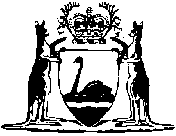 